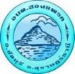 คู่มือการใช้ทรัพย์สินทางราชการขององค์การบริหารส่วนตำบลสองแพรกองค์การบริหารส่วนตำบลสองแพรกอำเภอชัยบุรี  จังหวัดสุราษฎร์ธานีคำนำ	งานนิติการ สำนักปลัด องค์การบริหารส่วนตำบลสองแพรก อำเภอชัยบุรี จังหวัดสุราษฎร์ธานี ได้จัดทำคู่มือการยืมทรัพย์สินทางราชการขององค์การบริหารส่วนตำบลสองแพรก เพื่อให้บุคลากรผู้ปฏิบัติงานและผู้ที่เกี่ยวข้องได้ใช้เป็นแนวทางในการปฏิบัติงานร่วมกัน มีความถูกต้องและเกิดความคล่องตัวในการยืมทรัพย์สินทางราชการไปใช้ รวมทั้งเป็นการป้องกันการสูญหายของทรัพย์สินทางราชการ									สำนักปลัด 						   	    องค์การบริหารส่วนตำบลสองแพรก สารบัญเรื่อง										          หน้าคำนำ											   1 วัตถุประสงค์ข้อกฎหมายและระเบียบ									นิยามคำศัพท์หลักเกณฑ์การให้ยืมพัสดุหลักเกณฑ์การคืนพัสดุแบบฟอร์มการยืมพัสดุและคืนพัสดุ	คู่มือการใช้ทรัพย์สินทางราชการขององค์การบริหารส่วนตำบลสองแพรกวัตถุประสงค์	1.เพื่อจัดทำคู่มือการใช้ทรัพย์สินทางราชการขององค์การบริหารส่วนตำบลสองแพรก	2.เพื่อกำหนดแนวทางในการใช้ทรัพย์สินทางราชการขององค์การบริหารส่วนตำบลสองแพรก	3.เพื่อป้องกันการสูญหายของทรัพย์สินทางราชการขององค์การบริหารส่วนตำบลสองแพรก	ข้อกฎหมาย/ระเบียบ	1.พระราชบัญญัติการจัดซื้อจัดจ้างและการบริหารพัสดุภาครัฐ พ.ศ.2560 หมวด 13 การบริหารพัสดุ	2.ระเบียบกระทรวงการคลังว่าด้วยการจัดซื้อจัดจ้างและการบริหารพัสดุภาครัฐ พ.ศ.2560 หมวด 9 การบริหารพัสดุ ส่วนที่ 2 การยืม	นิยามศัพท์	ทรัพย์สินของทางราชการ หมายถึง ทรัพย์สินขององค์การบริหารส่วนตำบลสองแพรก ซึ่งเป็นพัสดุในการดูแลและครอบครองขององค์การบริหารส่วนตำบลสองแพรก	พัสดุ หมายถึง วัสดุและครุภัณฑ์		วัสดุ หมายถึง สิ่งของที่มีลักษณะโดยสภาพไม่คงทนถาวร หรือ ตามปกติที่มีอายุการใช้งานไม่ยืนนาน สิ้นเปลือง หมดไป หรือเปลี่ยนสภาพไปในระยะเวลาอันสั้น ตามการจำแนกประเภทรายจ่ายตามงบประมาณที่สำนักงบประมาณกำหนด		ครุภัณฑ์ หมายถึง สิ่งของที่มีลักษณะโดยสภาพคงทนถาวรหรือตามปกติมีอายุการใช้งานยืนนานไม่สิ้นเปลือง หมดไป หรือเปลี่ยนสภาพไปในระยะเวลาอันสั้น ตามการจำแนกประเภทรายจ่ายตามงบประมาณที่สำนักงบประมาณกำหนด	ผู้ให้ยืม หมายถึง องค์การบริหารส่วนตำบลสองแพรก	ผู้ยืม หมายถึง ข้าราชการ พนักงานจ้างตามภารกิจ คนงาน ที่ปฏิบัติหน้าที่ในองค์การบริหารส่วนตำบลสองแพรก ประชาชนทั่วไป หน่วยงานภาครัฐ และภาคเอกชน โดยไม่ขัดต่อกฎหมายและระเบียบที่กำหนดไว้	หลักเกณฑ์การให้ยืมพัสดุ		หลักเกณฑ์การให้ยืมพัสดุที่เหมาะสมกับวัตถุประสงค์ของการนำไปใช้	1.ผู้ยืมพัสดุจะต้องเขียนยืม ตามแบบฟอร์มที่ทางองค์การบริหารส่วนตำบลสองแพรกกำหนด	2.ผู้ยืมต้องแนบเอกสาร หลักฐานประกอบการยืม ได้แก่ สำเนาบัตรประชาชนพร้อมลงลายมือรับรองสำเนาถูกต้อง	3.การยืมพัสดุ มีกำหนดให้การยืม จำนวน 7 วัน ยกเว้น หากมีความจำเป็นต้องใช้เกินกว่า 7 วัน ให้ระบุเหตุผลแก่เจ้าหน้าที่รับเรื่องเป็นรายกรณี	4.การยืมพัสดุ จะต้องได้รับการอนุมัติ จากผู้มีอำนาจลงนามเท่านั้น	หลักเกณฑ์การคืนพัสดุ	1.ผู้ยืมพัสดุจะต้องส่งมอบสิ่งของที่ยืม ตามกำหนดที่ระบุโดยพัสดุนั้นๆจะต้องมีสภาพคงเดิม ไม่ชำรุด เสียหาย หาเกิดจากการชำรุด ให้ผู้ยืมทำการซ่อมแซมให้คงสภาพเดิม หรือหากสูญหาย ผู้ยืมต้องชดใช้ให้แก่องค์การบริหารส่วนตำบลสองแพรก โดยการจัดหาพัสดุประเภท ชนิด และปริมาณเดียวกันมาคืน หรือชดใช้เป็นเงินสดตามราคาที่เป็นอยู่ ขณะยืม ตามที่องค์การบริหารส่วนตำบลสองแพรกกำหนดหรือข้อตกลงที่ได้จัดทำขึ้น	2.หากผู้ยืมไม่นำพัสดุส่งคืนภายใน 7 วัน หรือตามที่ระบุไว้ให้เจ้าหน้าที่ผู้รับผิดชอบ รายงานผู้มีอำนาจอนุมัติทราบเพื่อสั่งการต่อไปแบบฟอร์มการยืมพัสดุและคืนพัสดุองค์การบริหารส่วนตำบลสองแพรก	วันที่..........................เดือน........................พ.ศ. ..............เรื่อง  ...................................................................เรียน  นายกองค์การบริหารส่วนตำบลสองแพรก	ข้าพเจ้า..............................................................................หน่วยงาน/ที่อยู่...................................................................................................................................หมายเลขโทรศัพท์.........................................................มีความประสงค์ขอยืม (  ) วัสดุ (  ) ครุภัณฑ์  เพื่อใช้........................................................................................................................................................................................................................................ตามรายการต่อไปนี้ 						(ลงชื่อ)....................................................ผู้ยืม 						       (.....................................................)						(ลงชื่อ)....................................................ผู้อนุมัติ/ผู้ให้ยืม						       (.....................................................)					        ตำแหน่ง......................................................(ลงชื่อ)..................................................ผู้รับคืน       (..................................................)วันที่ .......... เดือน ................... พ.ศ. ............ตามรายการที่ยืมข้างต้นนี้ข้าพเจ้าได้แนบเอกสารประกอบการยืม(    ) สำเนาบัตรประชาชน จำนวน ............ ฉบับ  (    ) สำเนาทะเบียนบ้าน จำนวน .......... ฉบับ	     (    ) เอกสารอื่นๆโปรดระบุ .......................................................................... จำนวน ........... ฉบับ	2.ข้าพเจ้าจะดูแลรักษาเป็นอย่างดี หากสิ่งของที่นำมาส่งคืน หากเกิดจากการชำรุดเสียหาย ผู้ยืมต้องทำการซ่อมแซมให้สภาพคงเดิมหรือหากสูญหาย ผู้ยืมต้องชดใช้ให้แก่องค์การบริหารส่วนตำบลสองแพรก โดยการจัดหาพัสดุประเภท ชนิด และปริมาณเดียวกันมาคืนหรือชดใช้ตามข้อความที่ระบุไว้ในแบบฟอร์มหรือข้อตกลงที่ได้จัดทำขึ้น	3.ทั้งนี้ ข้าพเจ้าจะส่งคืนครุภัณฑ์ ภายในวันที่ ........... .เดือน ........................พ.ศ. .................	ผู้ยืมพัสดุ ได้ลงลายมือชื่อไว้ต่อหน้าเจ้าหน้าที่เป็นที่เรียบร้อยแล้วและเจ้าหน้าที่ได้สำเนาเอกสารให้กับผู้ยืมพัสดุไว้ 1 ฉบับ โดยมีข้อความตรงกันทุกประการ หากมีข้อสงสัยประการใดสามารถสอบถามได้ที่ หมายเลขโทรศัพท์ 077 - 367218 ในวันและเวลาราชการ(ลงชื่อ)......................................................ผู้ยืม                (ลงชื่อ)....................................................ผู้ยืม         (.....................................................)                           (.....................................................)							วันที่ ....... เดือน .................. พ.ศ. ...........ที่รายการยี่ห้อ/รุ่น/สีหมายเลขวัสดุ/ครุภัณฑ์หมายเหตุ